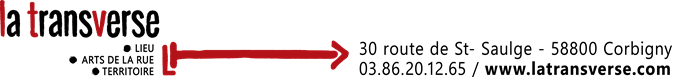 La transverse, lieu de création dédié aux arts de la rue et à l’espace public

FORMULAIRE de CANDIDATURE, CRÉATIONS RUE et ESPACE PUBLIC 2023-2024 
Résidences de janvier à décembre 2023Nous vous remercions de bien vouloir compléter le présent formulaire attentivement et de nous le retourner accompagné des pièces jointes attendues, avant le 1er mai 2022.NOM DE LA COMPAGNIE / RAISON SOCIALE 	
Êtes-vous une compagnie de BOURGOGNE FRANCHE-COMTÉ ? oui □   non □ ADRESSE (siège social et adresse postale si différente du siège social) 	TÉL. FIXE 	TÉL. PORTABLE 	E-MAIL 	 	SITE INTERNET 	N° SIRET ……………………………………………………………………………………………………………………………………………………………….CODE APE ……………………………………………………………………………………………………………………………………………………………. 

REPRÉSENTÉ PAR …………………………………………………………………………………………………………………………………………………
EN QUALITÉ DE ……………………………………………………………………………………………………………………………………………………LICENCE ENTREPRENEUR DE SPECTACLES …………………………………………………………………………………………………………TITULAIRE DE LA LICENCE (si différent du représentant légal) …………………………………………………………………………..POLICE ASSURANCE …………………………………………………………………………………………………………………………………………….N° SOCIÉTAIRE………………………………………………………………………………………………………………………………………………………PERSONNES À CONTACTER (artistique, technique et administratif en précisant les fonctions, courriels et téléphones) 	TITRE DU PROJET 	Résumé du spectacle (10 lignes) 	Haut du formulaireGENRE : Rue □   Espace public □ Bas du formulaireDISCIPLINE (cirque, théâtre, marionnettes, musique, danse, etc.) 	NATURE DE LA DEMANDEPrécisez la nature de votre résidence (écriture, recherche, répétitions, construction, projet de territoire, reprise, etc.) 	 	Précisez la forme de la sortie de résidence publique, si souhaitée (extrait, générale, avant-première) 	Nous travaillons en lien avec des établissements (scolaires, sociaux, médicaux…) et des associations diverses. Précisez si vous acceptez de rencontrer un groupe de personnes pour présenter votre travail, de mener un atelier de pratique artistique ou faire une proposition de votre choix	LOGISTIQUEMerci d’être le plus précis possible dans les indications qui suivent. Ces informations (transport, hébergement, repas) entreront en compte dans l’évaluation du soutien financier attribué à la résidence.

Nombre de jours de résidence souhaités 	Périodes et dates demandées (vous pouvez en indiquer plusieurs) 	Espaces de travail souhaités : Grande salle □   Extérieurs du bâtiment □   Atelier de construction (sous réserve de disponibilité) □Autres, précisez (type, dimensions) : 	Frais de transport : □ oui   □ non 
Si oui, précisez le montant ……………………………………………………………………………………………………………………………….….Merci d’indiquer le nombre de véhicules et le type 	Hébergement : □ oui   □ nonL’hébergement est prévu sur place à la transverse. Nous disposons d’une capacité d’accueil de 8 personnes en chambres partagées, avec : une chambre twin avec salle d’eau, deux autres chambres twins et une mezzanine avec deux lits simples partageant une même salle d’eau. Nombre de personnes présentes durant la résidence : …Hommes : …	Couples : …Femmes : …	Enfants : …
Détail de l’effectif :Si votre demande nécessite un hébergement en couchages simples, excédant notre capacité d’accueil, notre soutien financier pourra être moins important en cas de location de logement supplémentaire.Restauration : 
Nous mettons à votre disposition la cuisine de la transverse et vous êtes autonomes pour l’approvisionnement et la préparation de vos repas. Nous pouvons au besoin vous communiquer les coordonnées de traiteurs et restaurants locaux. SOUTIEN FINANCIERNous essayons de soutenir au mieux les projets que nous accueillons à la transverse, dans la mesure de nos possibilités budgétaires. Si votre projet est retenu, nous vous indiquerons sous quelles conditions financières nous pouvons vous accompagner. BESOINS TECHNIQUESMerci de joindre impérativement les pièces suivantes : - fiche technique
- dossier de création 
- visuel(s) NOMPRÉNOMFONCTION